            DOMANDA DI ISCRIZIONE 	(mod. a)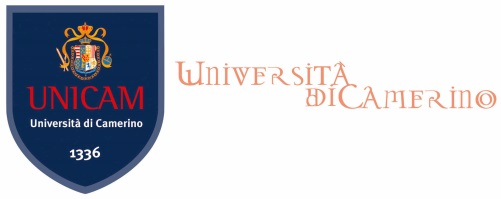 Università degli Studi di CamerinoAl Magnifico Rettore Università degli Studi di Camerino   Il sottoscritto  	nato a 	prov. 	il 	cittadinanza 	residente a 	prov. 	C.A.P. 	via 	n. 	tel. 	con recapito in Camerino presso 	via 	n. 	tel. 	indirizzo di posta elettronica 	codice fiscale 	CHIEDE DI ESSERE ISCRITTOper l’anno accademico 2021/ 	2022alla Scuola di Studi Superiori Carlo Urbanie di essersi immatricolato al corso di laurea _______________________________________________della Scuola di _______________________________________________________________________Data 		Firma dello studente 	